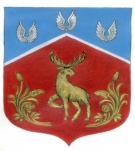 Администрация муниципального образованияГромовское сельское поселениемуниципального образования Приозерский муниципальный районЛенинградской областиПОСТАНОВЛЕНИЕОт  17  апреля  2017 года	       №  129В соответствии Федеральным законом № 44-ФЗ от 05.04.2013 г. «О контрактной системе в сфере закупок товаров, работ, услуг для обеспечения государственных и муниципальных нужд», Уставом муниципального образования Громовское сельское поселение муниципального образования Приозерский муниципальный район Ленинградской области, администрация ПОСТАНОВЛЯЕТ:1. Создать приемочную комиссию в администрации муниципального образования Громовское сельское поселение муниципального образования Приозерский муниципальный район Ленинградской области.2. Утвердить:2.1. Положение о приемочной комиссии в администрации муниципального образования Громовское сельское поселение муниципального образования Приозерский муниципальный район Ленинградской области (Приложение 1).2.2. Состав приемочной комиссии в администрации муниципального образования Громовское сельское поселение муниципального образования Приозерский муниципальный район Ленинградской области (Приложение 2).   3. Опубликовать настоящее постановление в порядке, установленном для официального опубликования муниципальных правовых актов в газете «Приозерские ведомости» и разместить на официальном сайте администрации муниципального образования Громовское сельское поселение.Глава администрации                                                                          А.П.Кутузов 	Со всеми приложениями можно ознакомиться на официальном сайте администрации МО Громовское сельское поселение http://www.admingromovo.ru в сети интернет в разделе «Нормативно-правовые акты»О создании приемочной комиссии в администрации муниципального образования Громовское сельское поселение муниципального образования Приозерский муниципальный район Ленинградской области